Emirados Árabes & Qatar - 2020Dubai - Abu Dhabi Opcional Deserto8 dias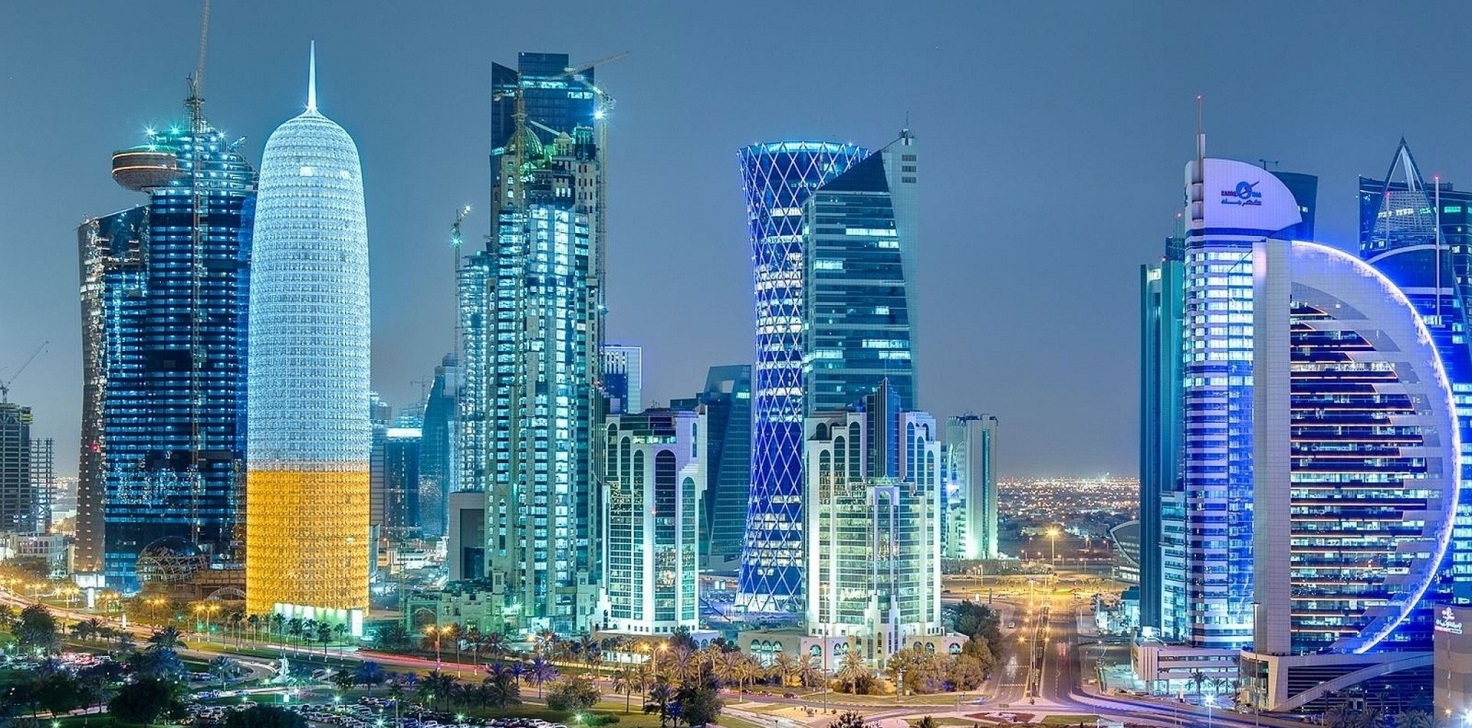 1º dia - Dubai Chegada a Dubai. Recepção no aeroporto e traslado privativo ao hotel. Hospedagem por 4 noites, com café da manhã. 2º dia - DubaiApós o café da manhã, passeio pela cidade de Dubai, conhecendo a mesquita Jumeirah, o Forte Al Fahidi, construído há 150 anos e o museu de Dubai, onde pode-se notar o desenvolvimento da cidade, que se transformou de uma simples aldeia produtora de pérolas a um grande centro mercantil da atualidade. Em seguida, um pitoresco passeio de “abra”, um tipo de embarcação que atravessa o canal com destino aos famosos souks, mercado de ouro e especiarias. Tarde livre.3º dia - Dubai -Café da manhã no hotel e dia livre para desfrutar dos atrativos que a cidade oferece. Sugerimos passeio a Sarjah, . 4º dia - DubaiDia inteiramente livre para desfrutar dos atrativos que a cidade oferece.5º dia - Dubai – Abu DhabiCafé da manhã no hotel e saída para passeio, de dia inteiro, ao moderníssimo parque Ferrari World, em Abu Dhabi - capital dos Emirados Árabes, que possui locais de interesse histórico e redutos de uma cultura milenar, e surpreende pela modernidade de seus imensos e novíssimos edifícios. Hospedagem por 3 noites, com café da manhã.6º dia – Abu DhabiApós o café da manhã, visita a deslumbrante Mesquita do Sheikh Zayed.Considerada a terceira maior mesquita do mundo com capacidade de acomodar 40,000 fiéis.  Suas reluzentas 80 cúpulas brancas e seus 4 minaretes podem ser vislumbradas já na entrada de Abu Dhabi. Seus amplos pátios e mais de mil colunas são cobertos de mármore branco. Seu interior é coberto por um tapete persa de deixar qualquer um de boca aberta, é o maior tapete do mundo, fabricado por mais de 1200 artesãs medindo 5,627 m2  e pesando 47 toneladas.7º dia – Abu DhabiDia inteiramente livre para desfrutar dos atrativos que a cidade oferece.8º dia – Abu DhabiEm horário a ser determinado, traslado privativo ao aeroporto.Preço do roteiro terrestre, por pessoa, em US$Valores informativos sujeitos a disponibilidade e alteração de valores até a confirmação. Preços finais somente serão confirmados na efetivação da reserva. Não são válidos para períodos de feiras, feriados, Natal e Reveillon, estando  sujeitos a políticas e condições diferenciadas.ObservaçãoOs hotéis mencionados acima incluem taxas locais.O critério internacional de horários de entrada e saída dos hotéis, normalmente é:Check-in: 15h00				Check-out: 12h00O programa inclui:4 noites em Dubai3 noites emAbu DhabiCafé da manhã diárioTraslados e passeios privativos em carro de luxoAssistência VIP no aeroporto  Despesas com visto consular  O roteiro não inclui:Passagem aéreaDespesas de caráter pessoal, gorjetas, telefonemas, etc.Qualquer item que não esteja mencionado no programa ou mencionado como sugestãoDocumentação necessária para portadores de passaporte brasileiro:Passaporte: validade mínima de 6 meses da data de embarque com 2 páginas em branco. Não pode haver carimbo de entrada em IsraelVisto: é necessário visto para os Emirados Árabes, providenciado pelo operador local mediante envio de documentação - mínimo 30 dias antes do embarqueVacina: é necessário Certificado Internacional de Vacina contra febre amarela (11 dias antes do embarque).Valores em dólares americanos por pessoa, sujeitos à disponibilidade e alteração sem aviso prévio.30/01/2020CIDADEHOTELCATEGORIATIPO DE ACOMODAÇÃONOITESDubaiThe PalaceLuxoDeluxe4             Abu DhabiEmirates PalaceLuxoCoral Room  3ValidadeAté dez 2020Apto Duploa partir de US$ 3.620